ÇANAKKALE ONSEKİZ MART ÜNİVERSİTESİ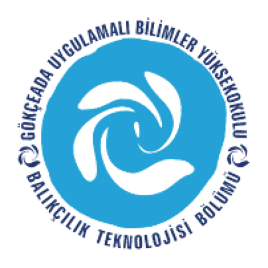 GÖKÇEADA UYGULAMALI BİLİMLER YÜKSEKOKULUBALIKÇILIK TEKNOLOJİSİ BÖLÜMÜ LİSANS PROGRAMI2016-2017 BAHAR DÖNEMİ  ÜÇÜNCÜ  SINIF  BÜTÜNLEME SINAV PROGRAMI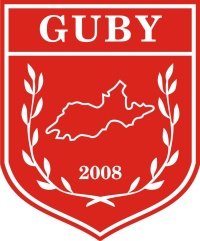 DERSTARİHSAATDERSLİKGÖZETMENSU ÜRÜNLERİ AMBALAJLAMA TEK.(Yrd.Doç.Dr. H.Basri ORMANCI)19.6.17PAZARTESİ14:00USKUMRU-İSTAVRİT-SCUBA II(Doç.Dr. Deniz ACARLI)20.6.17SALI14:00USKUMRU-İSTAVRİT-BALIKÇILIKTA YAPAY RESİF UYG.(Doç.Dr. Deniz ACARLI)20.6.17SALI15:00USKUMRU-İSTAVRİT-MESLEKİ İNGİLİZCE(Prof.Dr. Muhammed TÜRKOĞLU)21.6.17ÇARŞAMBA14:00USKUMRU-İSTAVRİTÖğr.Gör.M. İdil ÖZ GEMİCİLİK(Öğr.Gör. Çetin KEDİOĞLU)22.6.17PERŞEMBE14:00USKUMRU-İSTAVRİT-NAVİGASYON(Öğr.Gör. Çetin KEDİOĞLU)22.6.17PERŞEMBE16:00USKUMRU-İSTAVRİT-DENİZ METEOROLOJİSİ(Öğr.Gör. Çetin KEDİOĞLU)22.6.17PERŞEMBE17:00USKUMRU-İSTAVRİT-